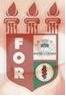 PLANILHA PARA CADASTROS DE LIVROS  BIBLIOTECA MARIA APARECIDA POURCHET CAMPOS        Classificação:       616.314                                  Código:	4070  Cutter:         C933a                                               Data: Turma 2020Autor(s):  Cristovam, Douglas José de Abreu da Silva; Vale, Maria Clara FerreiraTitulo: AVALIAÇÃO DA INCIDÊNCIA DE MUCOSITE EM PACIENTES SUBMETIDOS AO TRANSPLANTE DE CÉLULAS TRONCO HEMATOPOIÉTICASOrientador(a): profª. Fabiana Moura da Motta Silveira Coorientador(a): Marcele Walmsley NeryEdição:  1ª        Editora  Ed. Do Autor     Local:  Recife    Ano:  2020  Páginas:  37Notas:  TCC – 1ª Turma graduação - 2020